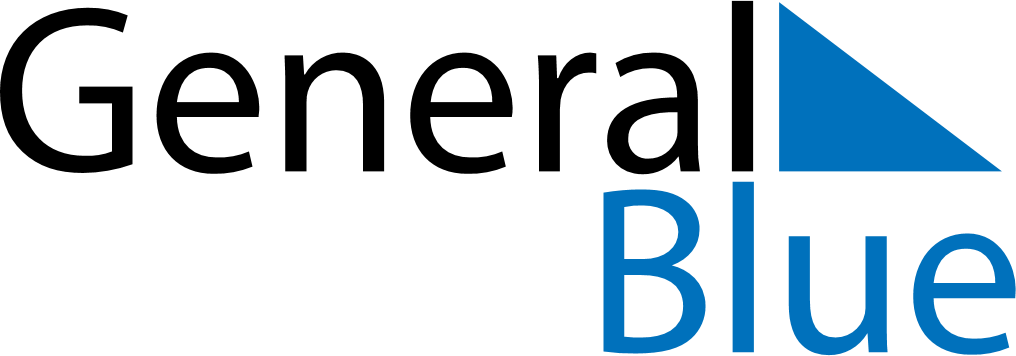 May 2030May 2030May 2030BangladeshBangladeshSUNMONTUEWEDTHUFRISAT1234May Day56789101112131415161718Day of Ashura19202122232425Buddha’s Birthday262728293031